Képes beszámolóVelencei tábor 2014.07.28-08.03.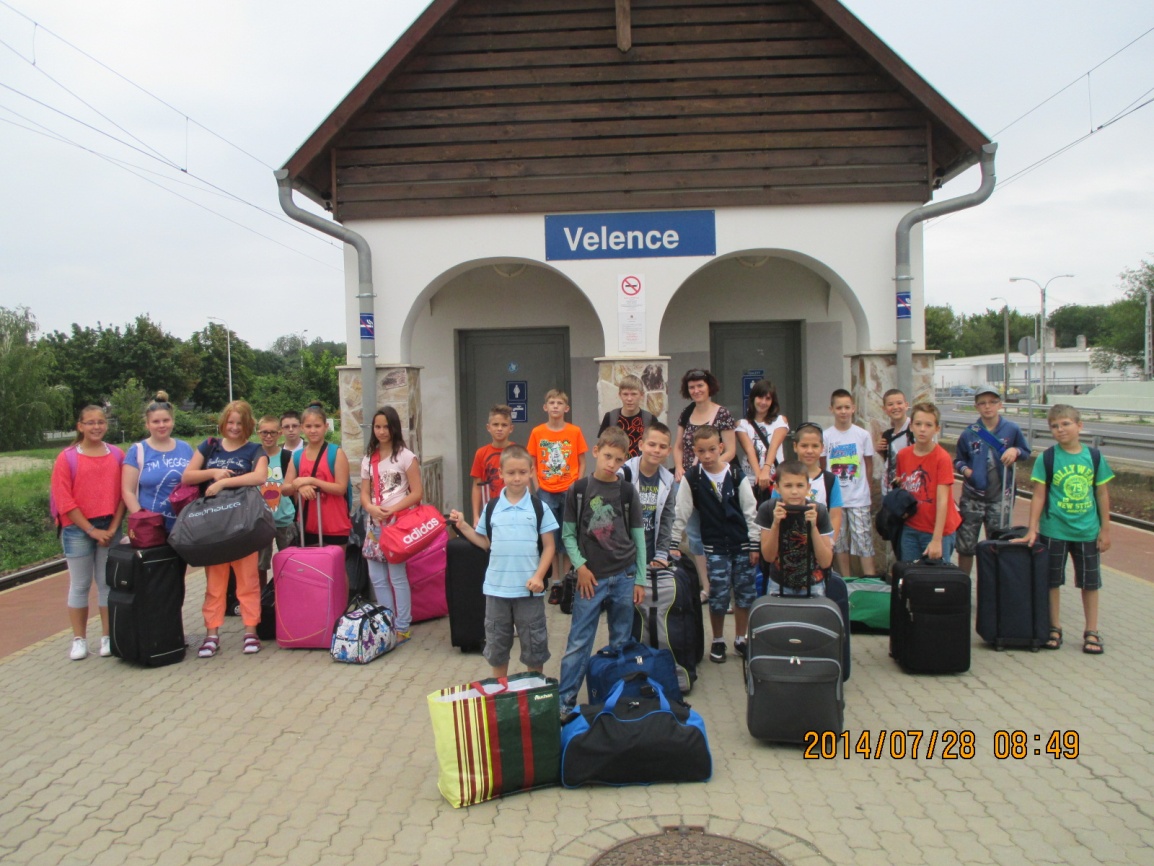 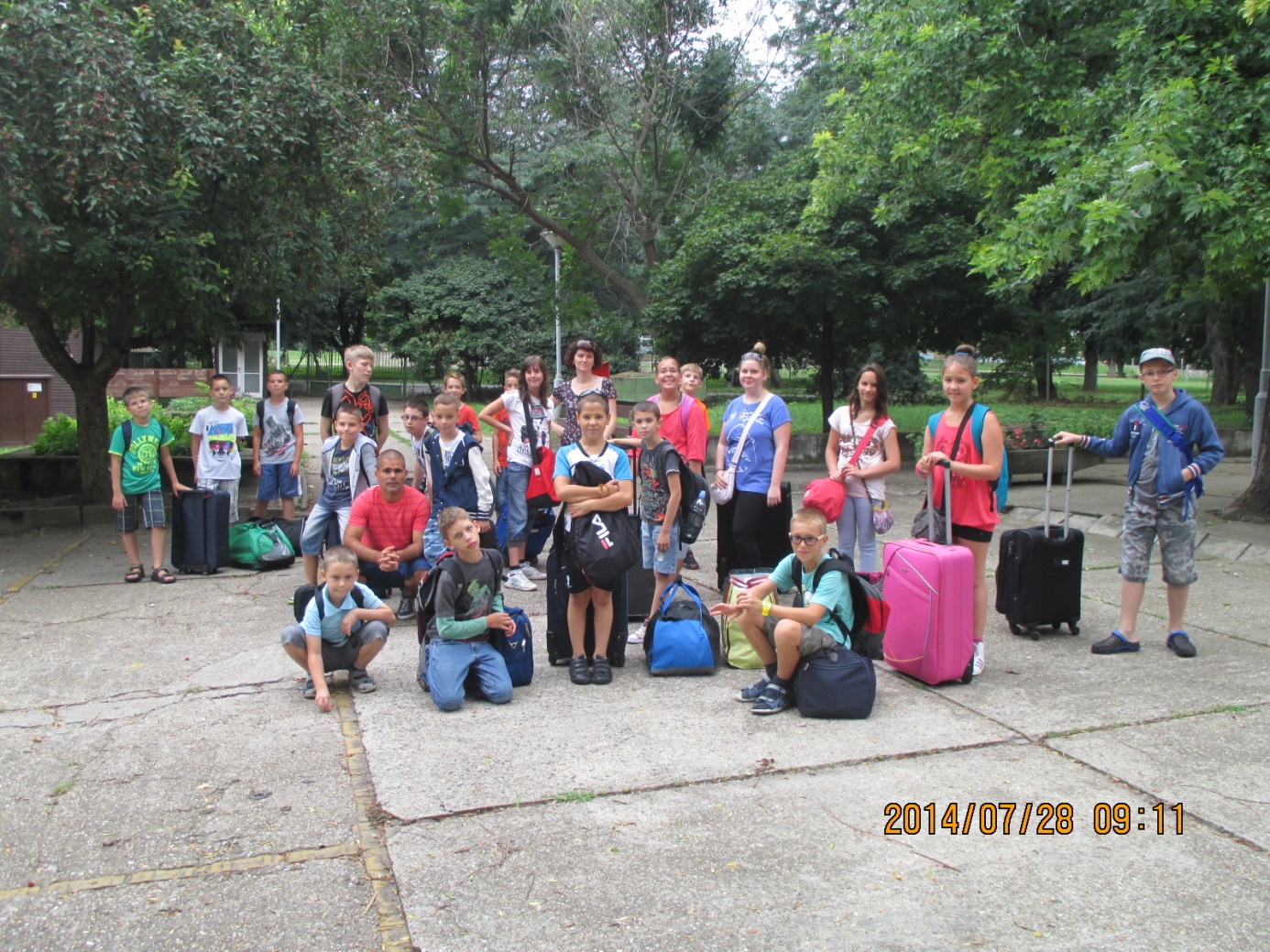 Anikó nénivel 2014.07.28 – 08.03-ig sporttábort szerveztünk Velencén. Minden évben sok szeretettel térünk vissza a táborba, ahol a személyzet (gondnok, konyhások és takarítók) örömmel vár minket. Ezen kívül 7 éve minden ősszel és tavasszal kirándulás keretében leutazunk, hogy segítsünk a lehullott levelek összegereblyézésében illetve a nagy terület rendberakásában. A gyerekek örömmel jelentkeznek ezekre az egynapos kirándulásokra, mert a takarítás mellett jut idő egy kis játékra is.Ebben az évben a táborunk jellege sporttábor volt.A célunk az volt, hogy a gyerekek:minél többet mozogjanak, mozgás iránti szeretete kialakuljon,állóképessége javuljontöbbféle sportágba nyerjenek betekintést,minél többet sportoljanak egy hét alatt.A célok megvalósítását a velencei-tóban szervezett vízi fogócskával kezdtük. A víz 20 fokos volt, így egy kis mozgás nem ártott.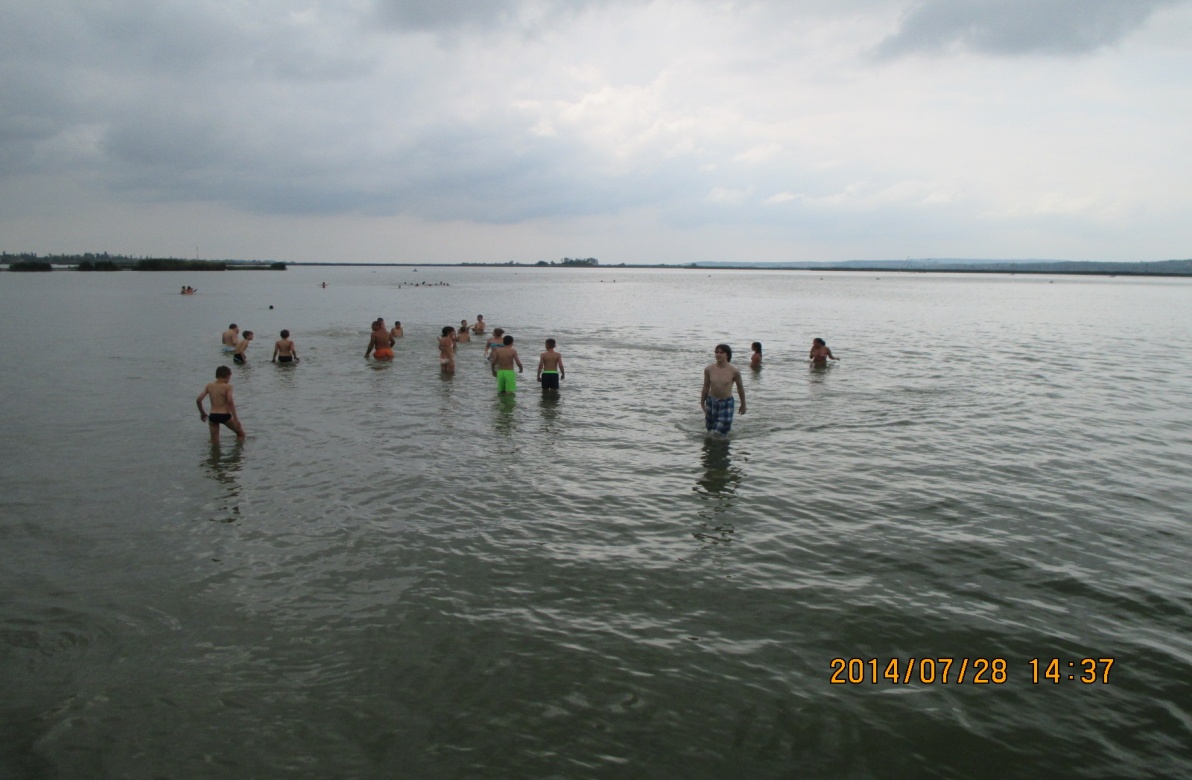 A kedd napunk borongósan indult, ezért a kolléganőmmel  megszerveztük a kosárra dobó és kapura rúgó versenyt.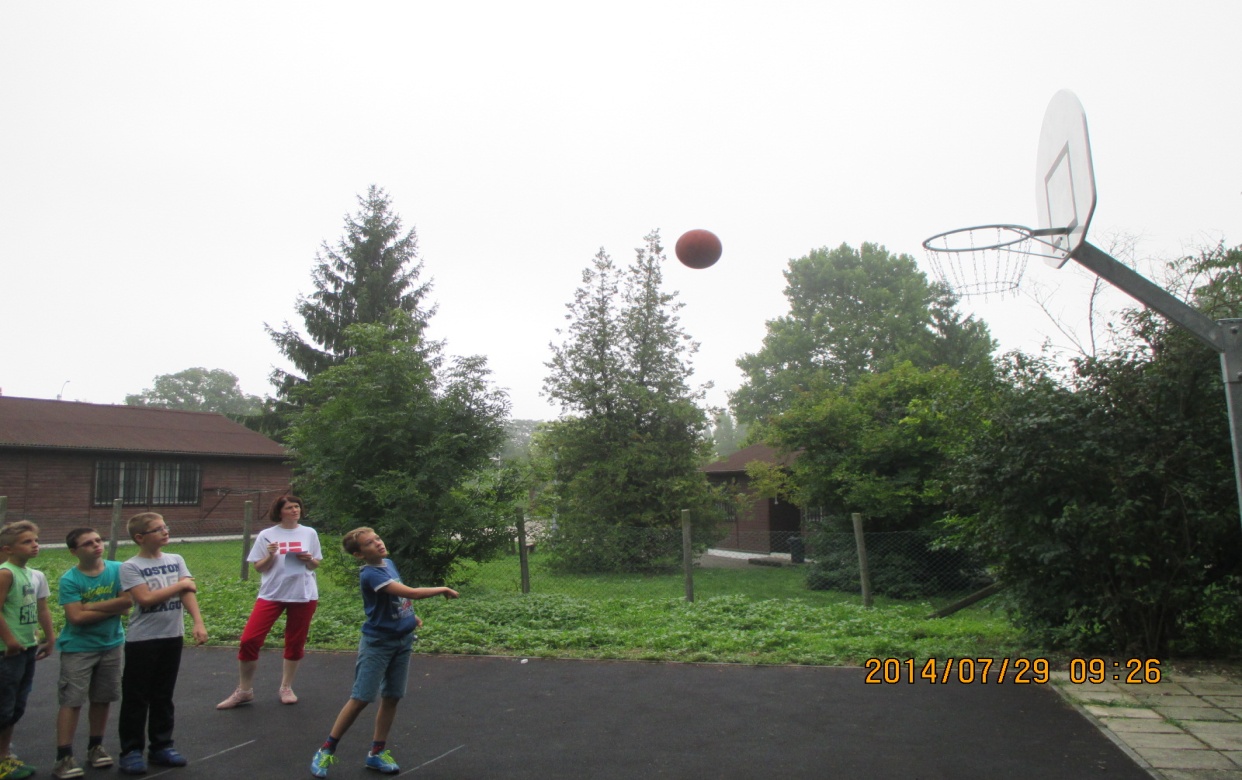 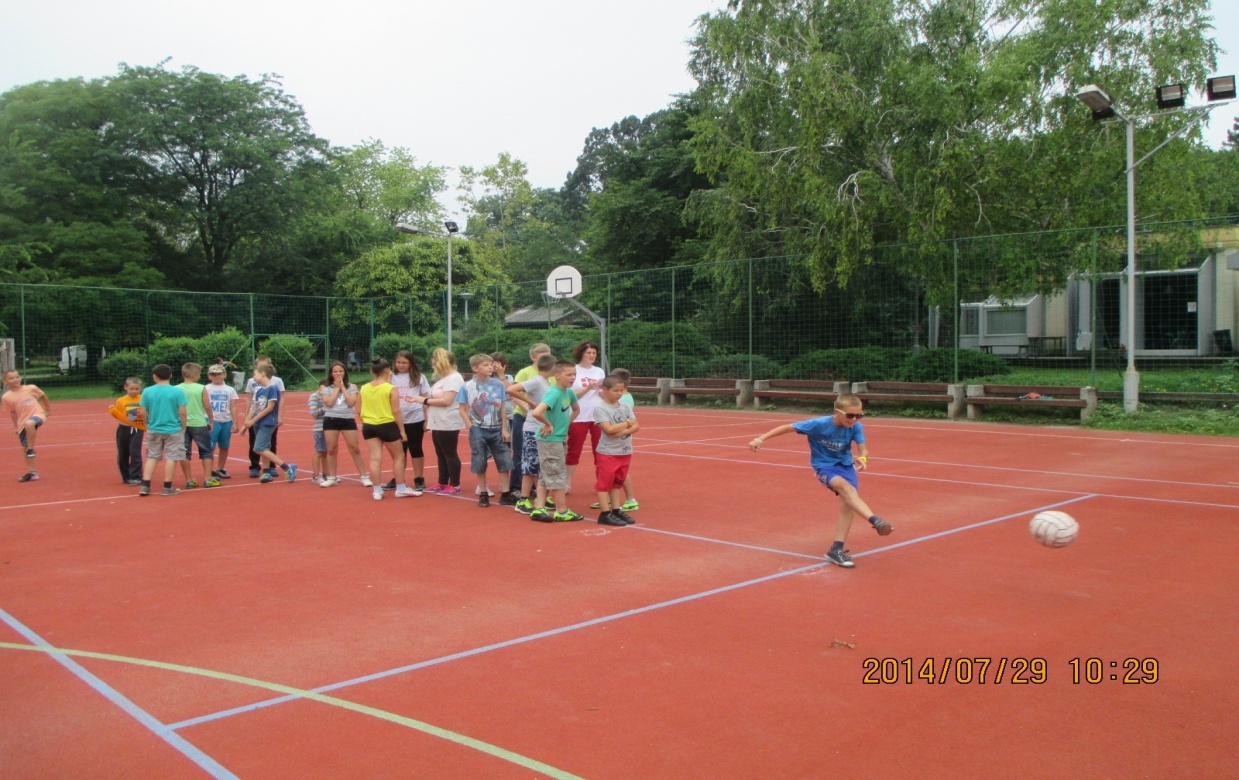 A versenyek után eredményhirdetés következett. A legtöbb kosarat dobó és legtöbb gólt berúgó tanuló jutalomban részesült. Szerencsére délutánra felszakadozott a felhőzet, így újra lesétáltunk a strandra. A velencei-tóban labdás játékokkal töltöttük a délután hátralévő részét.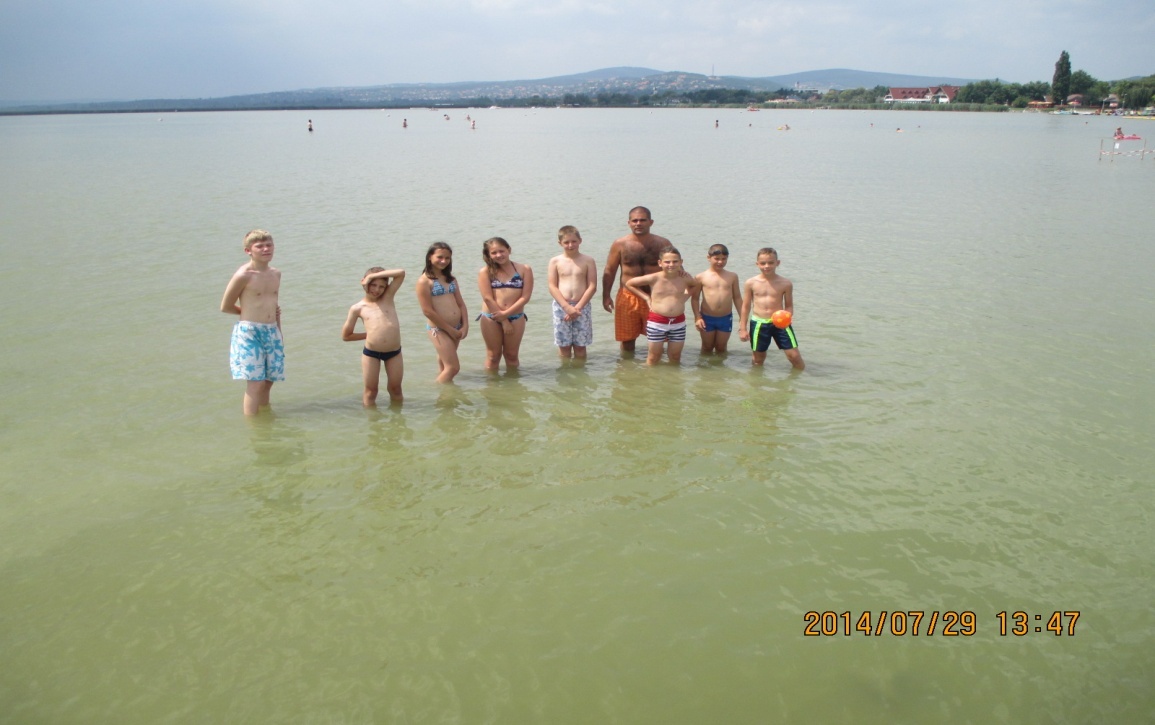 Szerdán a napsütéses időjárás kedvezett az úszóverseny megrendezésére. Ebéd után a parton a kolléganőmmel kijelöltük a területet, ahol a gyerekek versenyezhettek. Az eredményhirdetésnél minden résztvevő kis meglepetést kapott (édesség, matrica, játékfigura).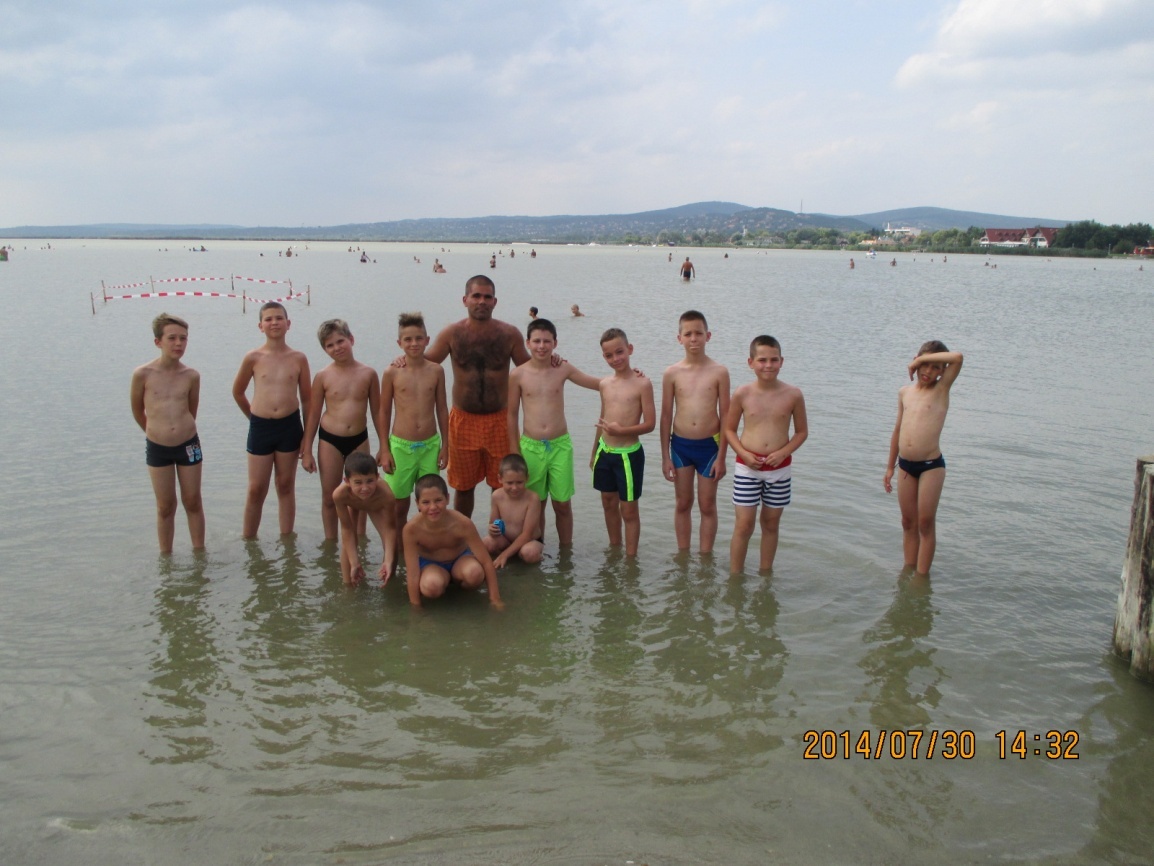 Csütörtökön, a focipályán megrendeztük a nagy akadályversenyt. Ügyességi, egyensúlyozó, gyorsasági feladatok váltakoztak.Első feladat: Szék megkerülése, futásban farönkkel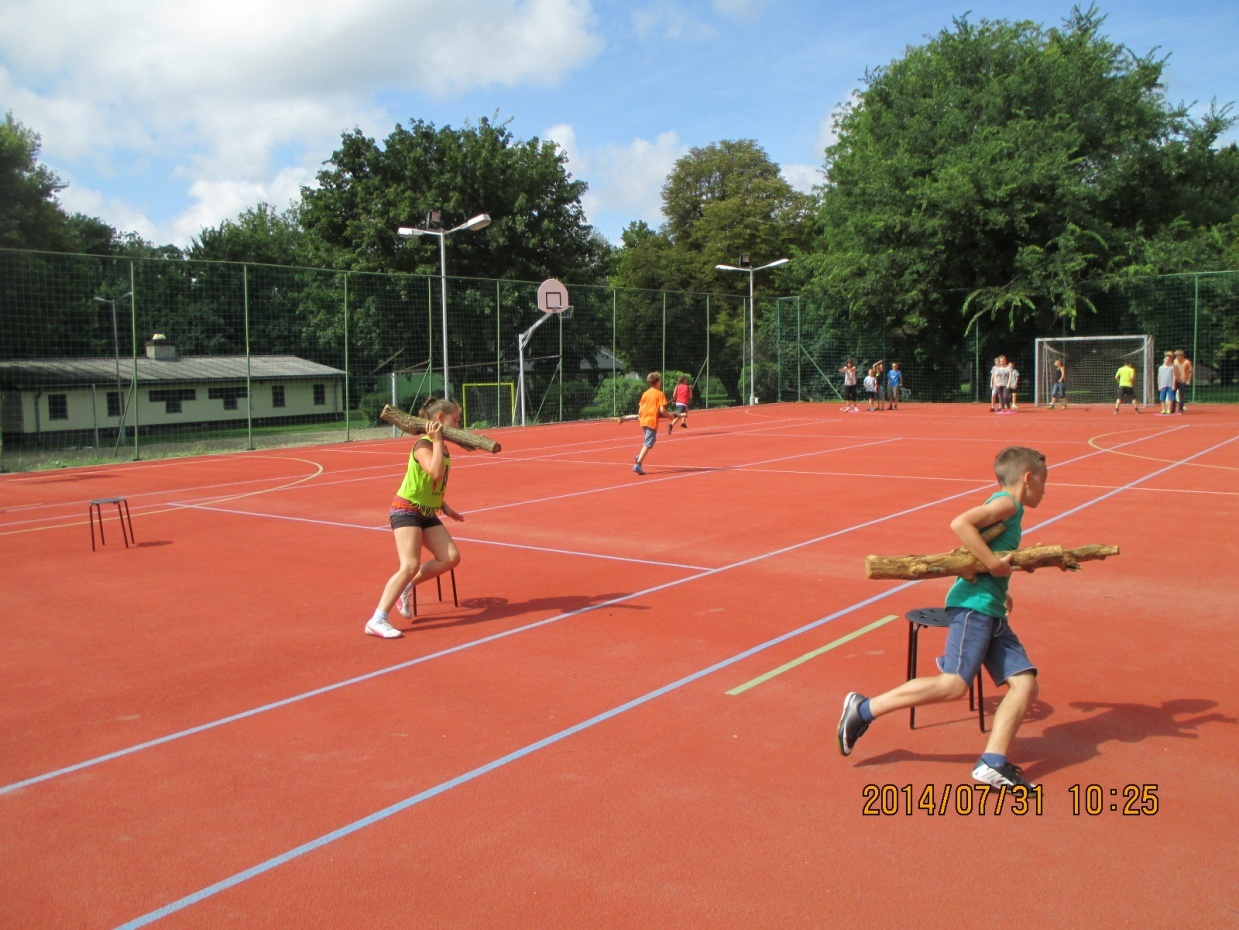 Második feladat: Futás a székig, átbújás alatta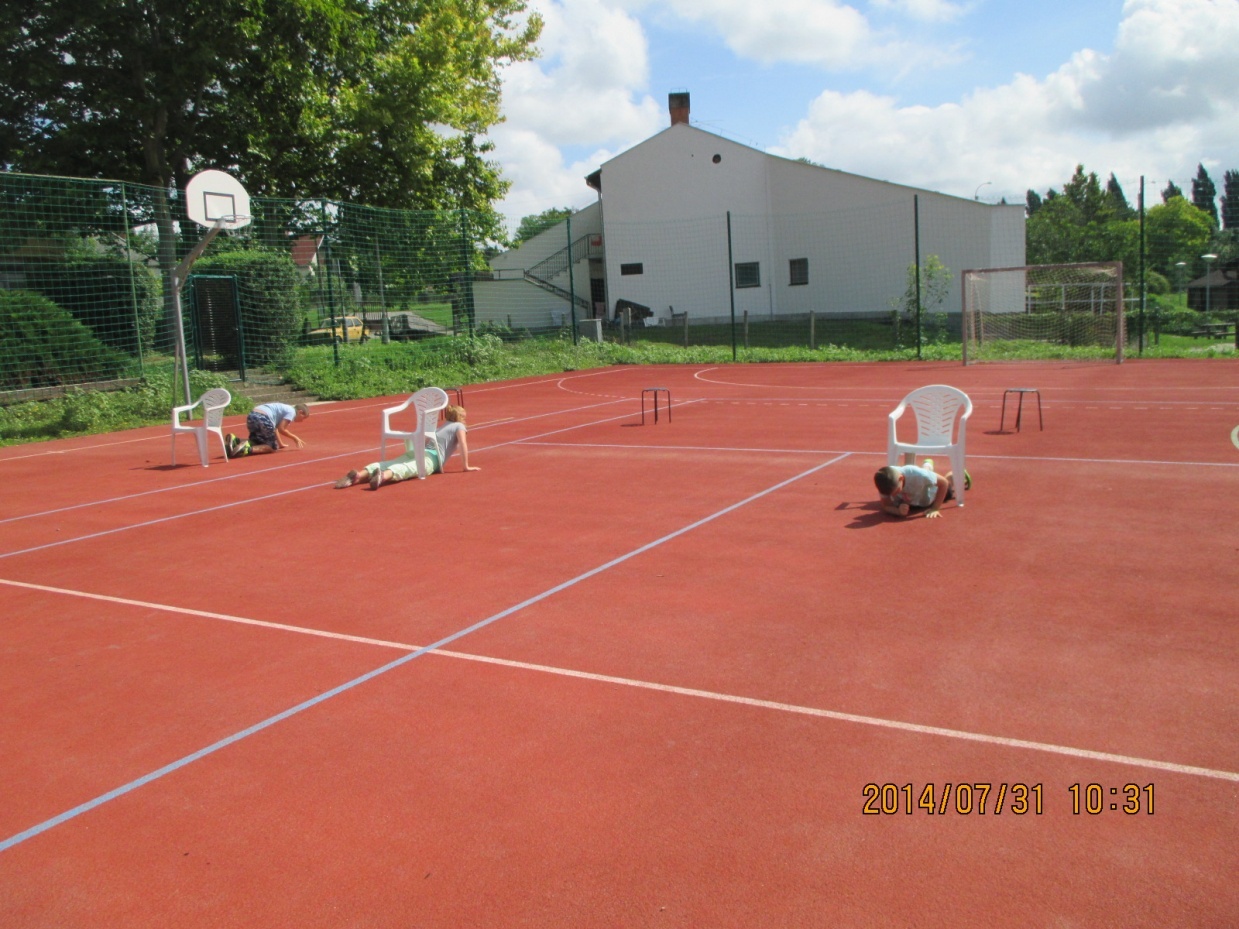 Harmadik feladat: Pókjárás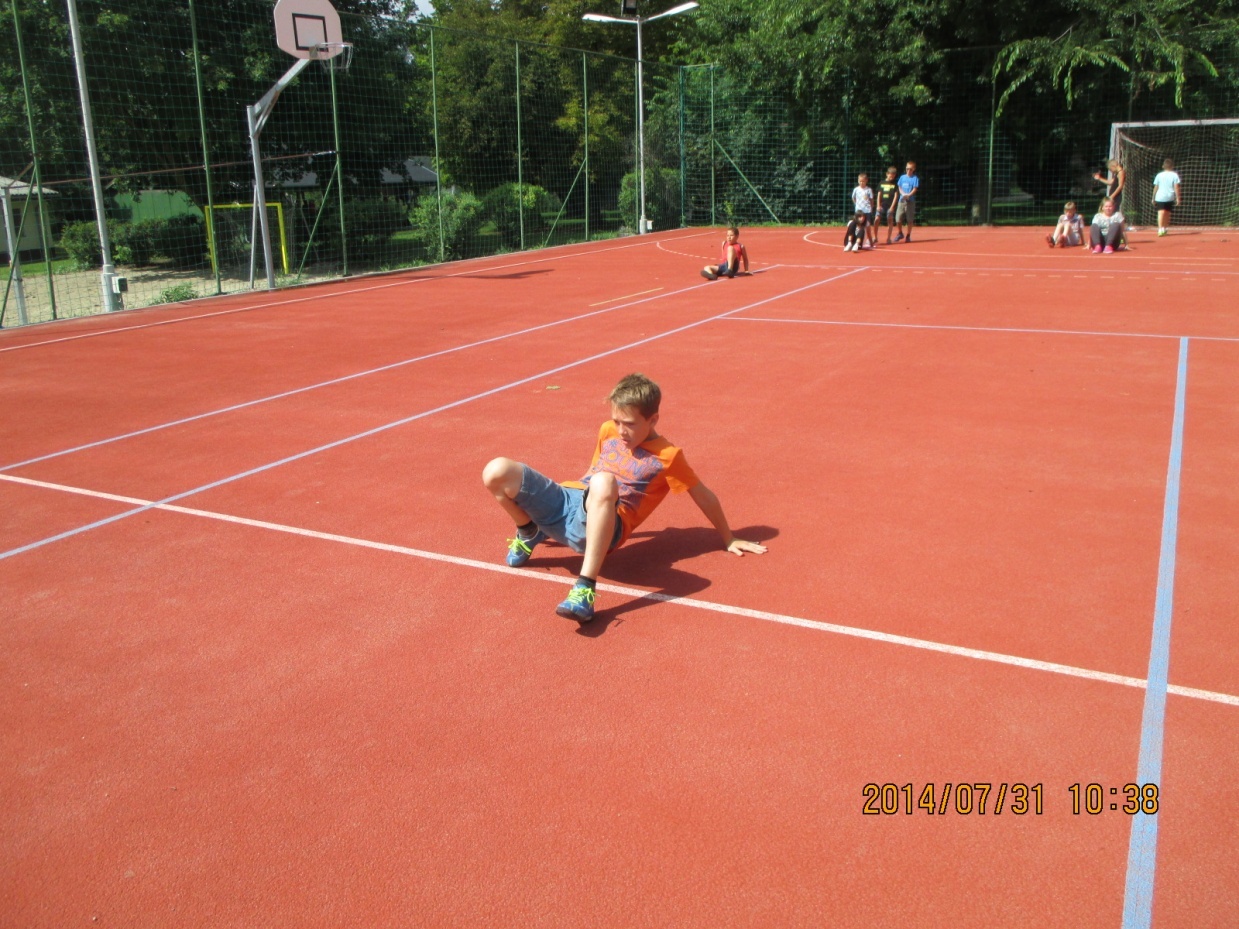 Negyedik feladat: Pingponglabda cipelése kanállal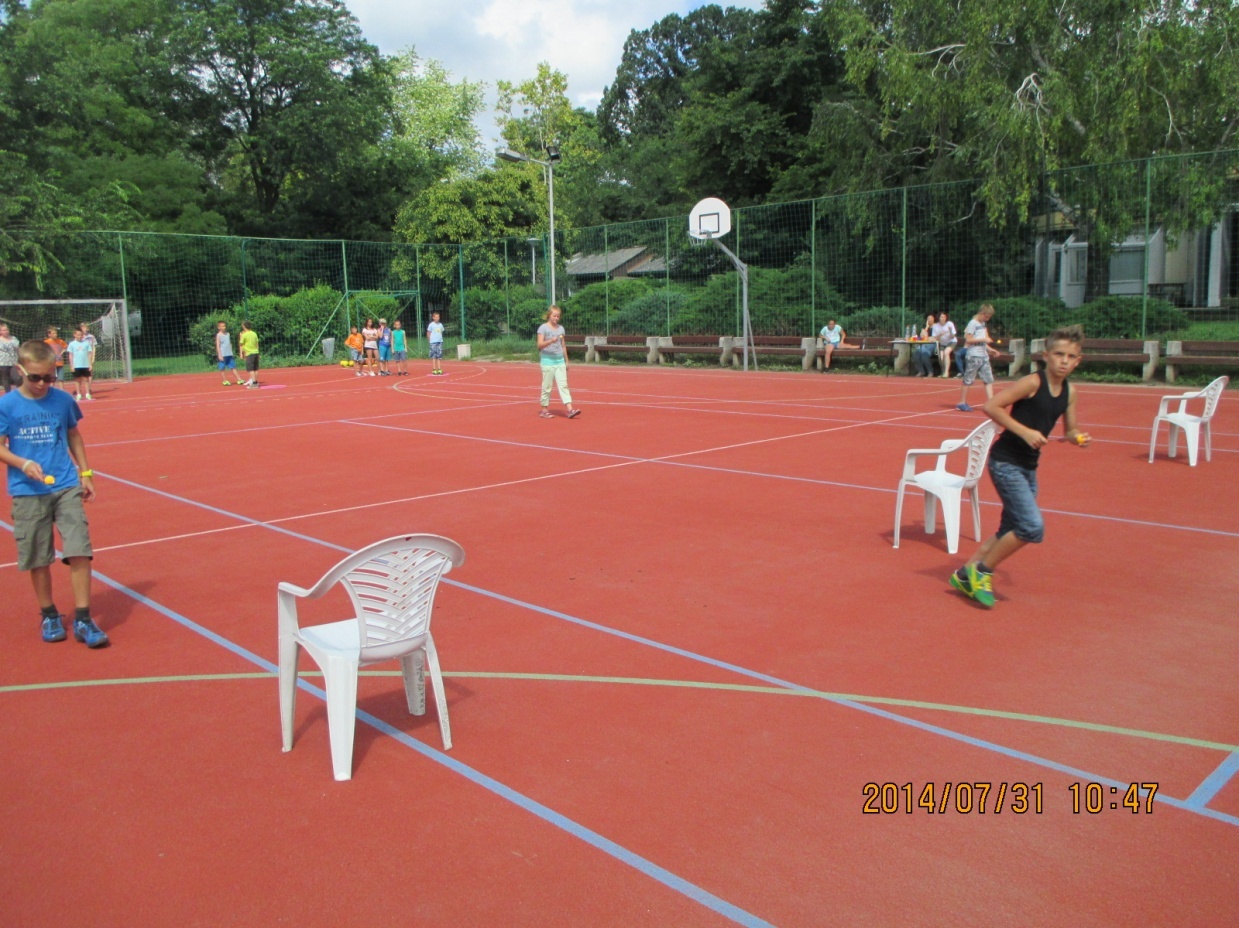 Ötödik feladat: Víz hordása kiskanállal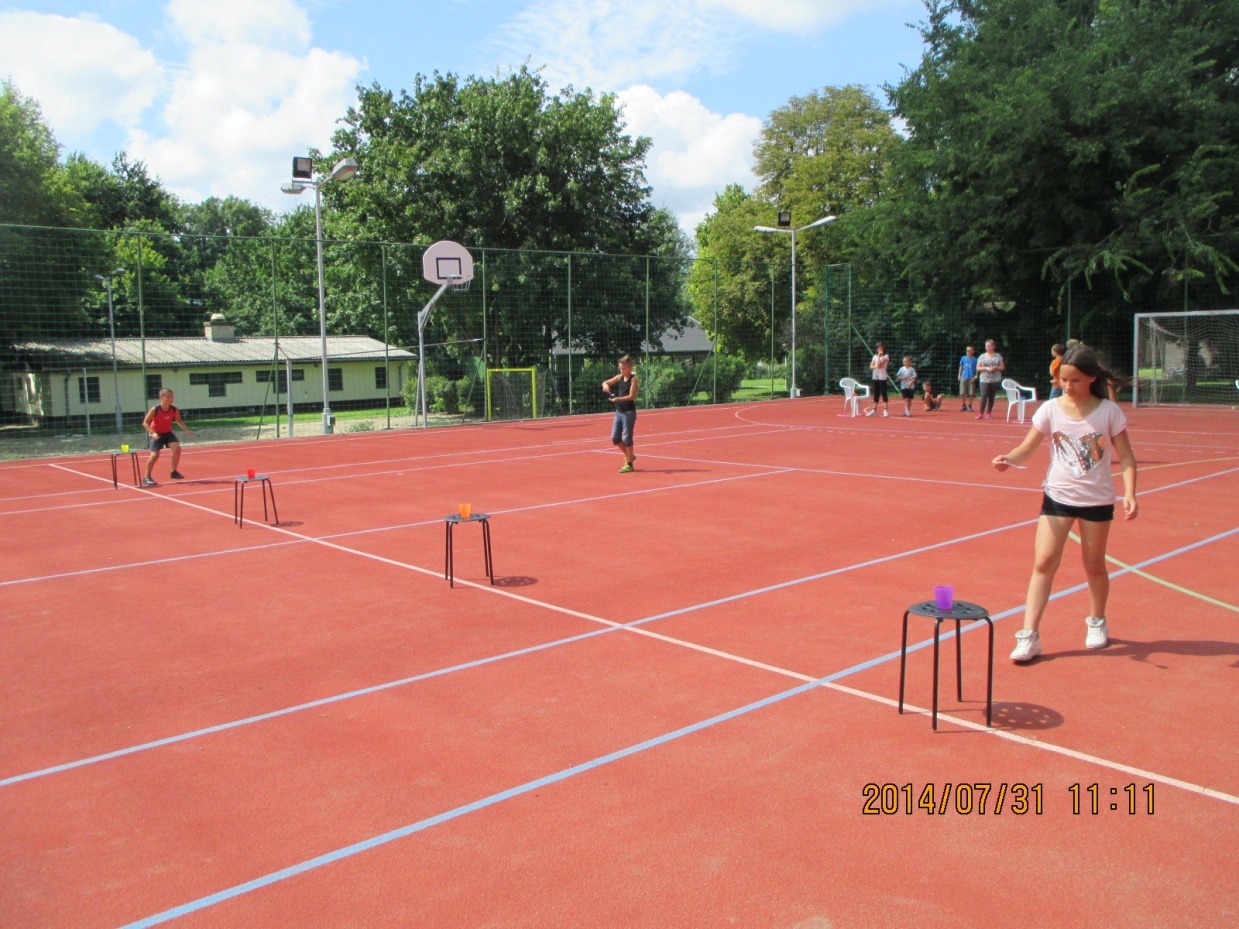 Hatodik feladat: Ugrálókötelezés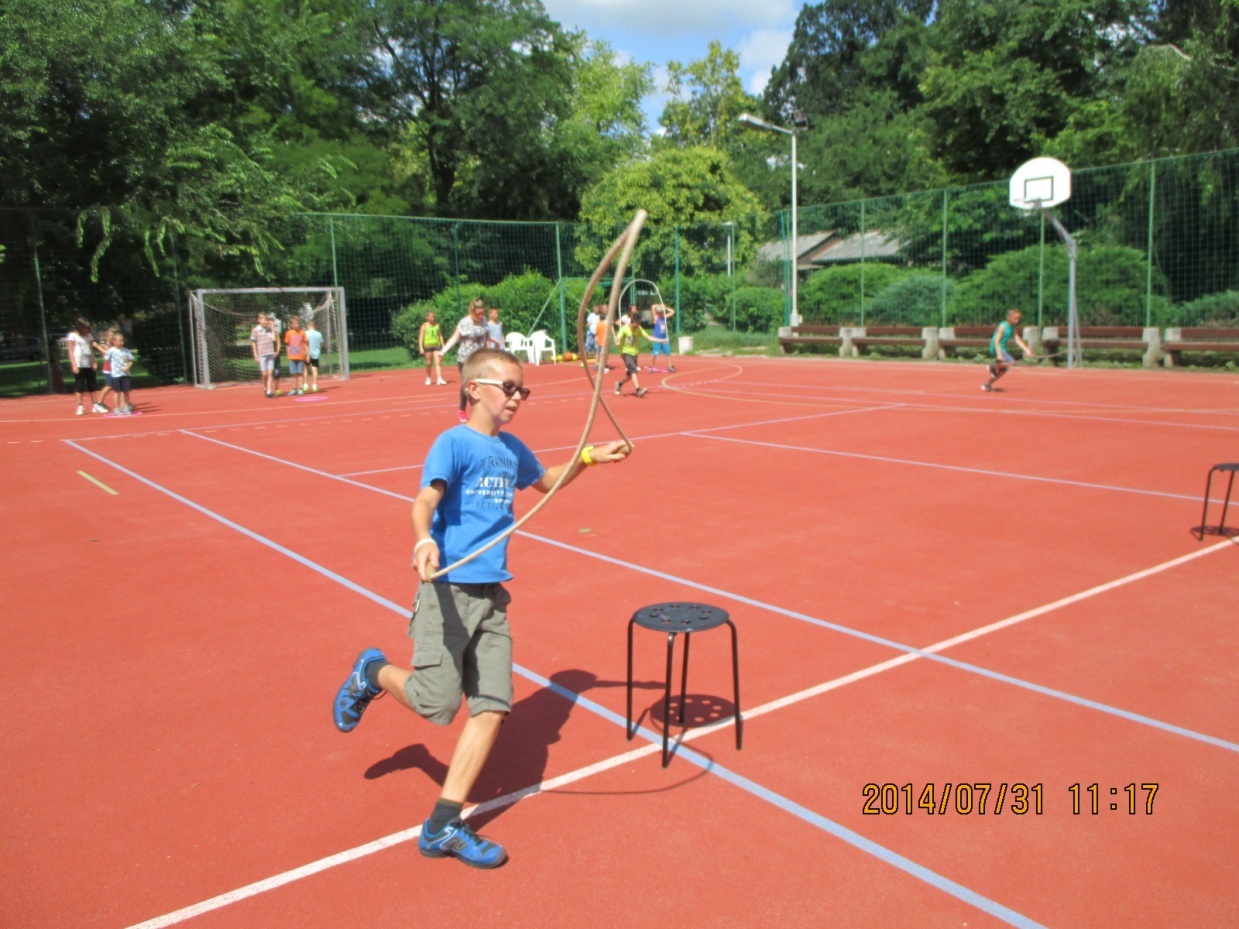 Hetedik feladat: Labdavezetés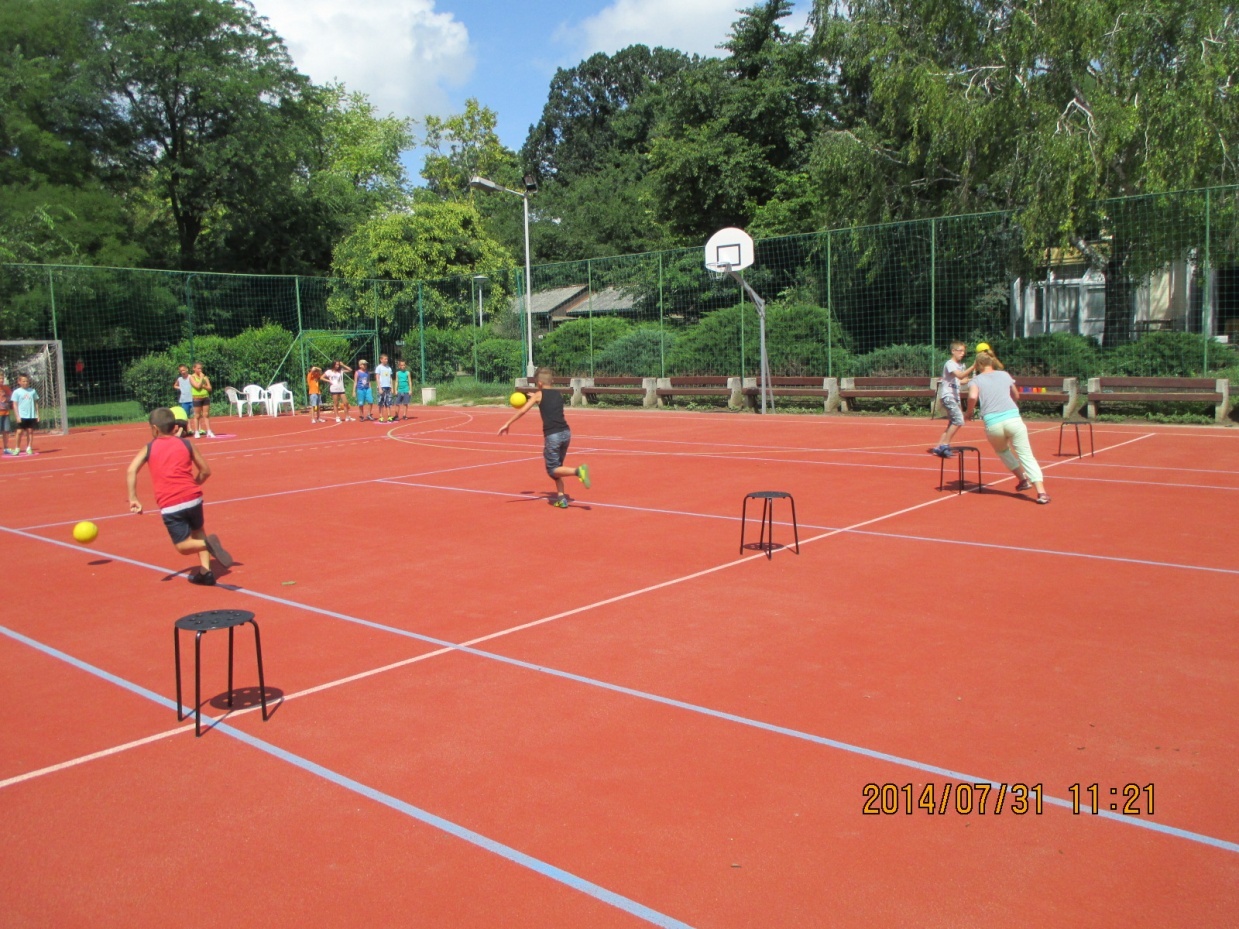 Az akadályverseny résztvevői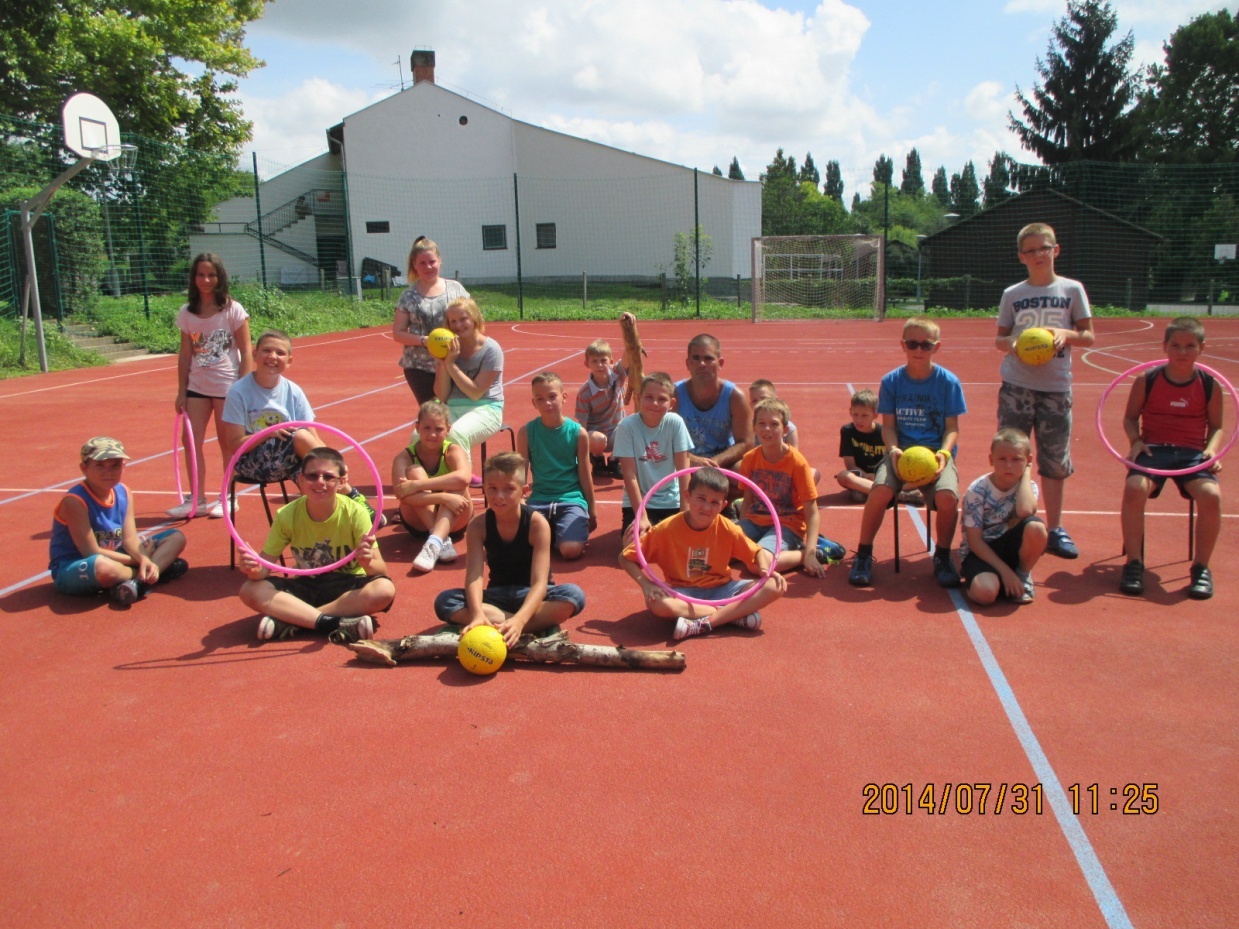 Délután újra birtokba vettük az újjáépített partot és a tavat. Napsütéses és gomolyfelhős időszakok váltogatták egymást. A parton sétával, beszélgetéssel, tollaslabdázással, a vízben pedig labdázással, vízi fogóval töltöttünk el néhány órát.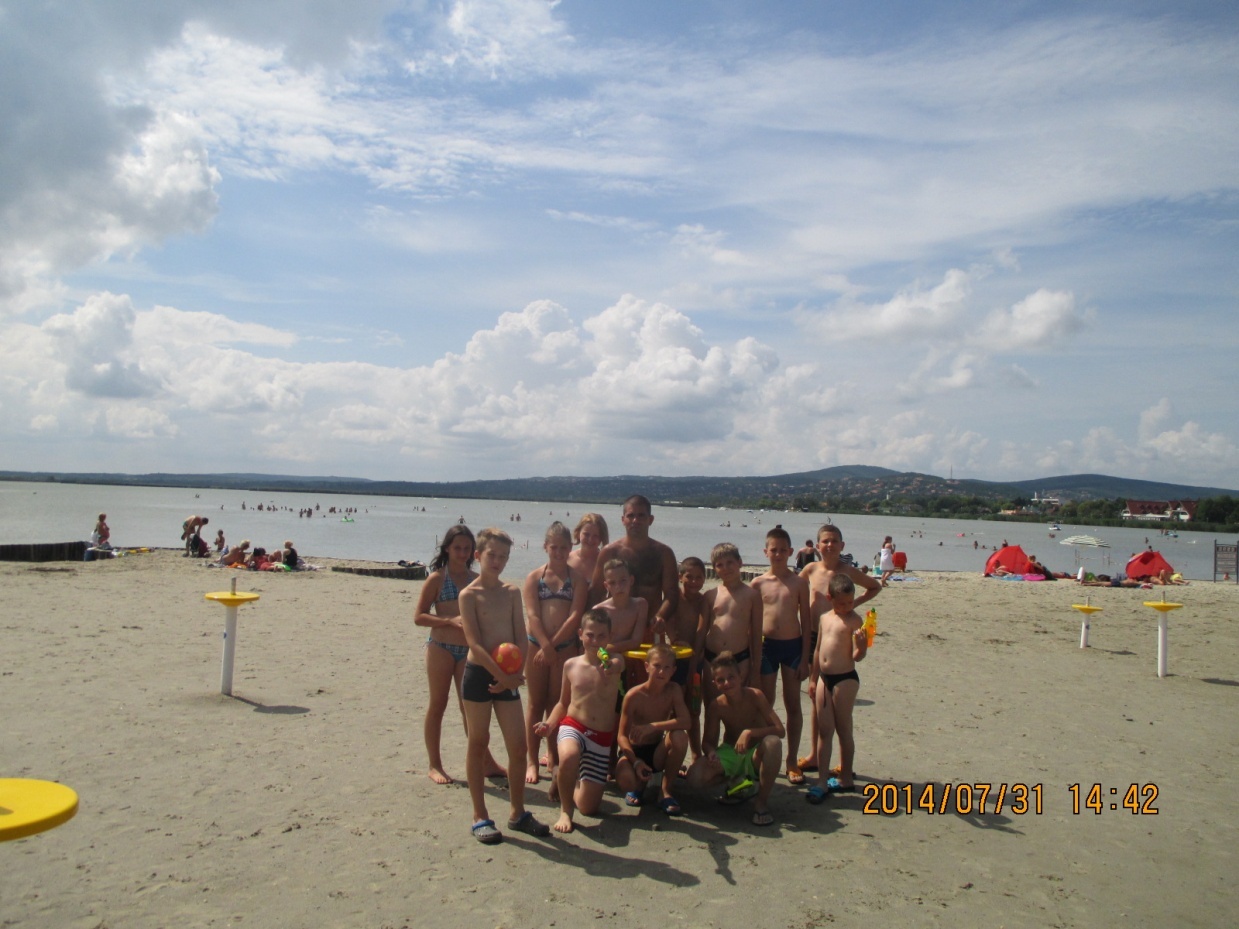 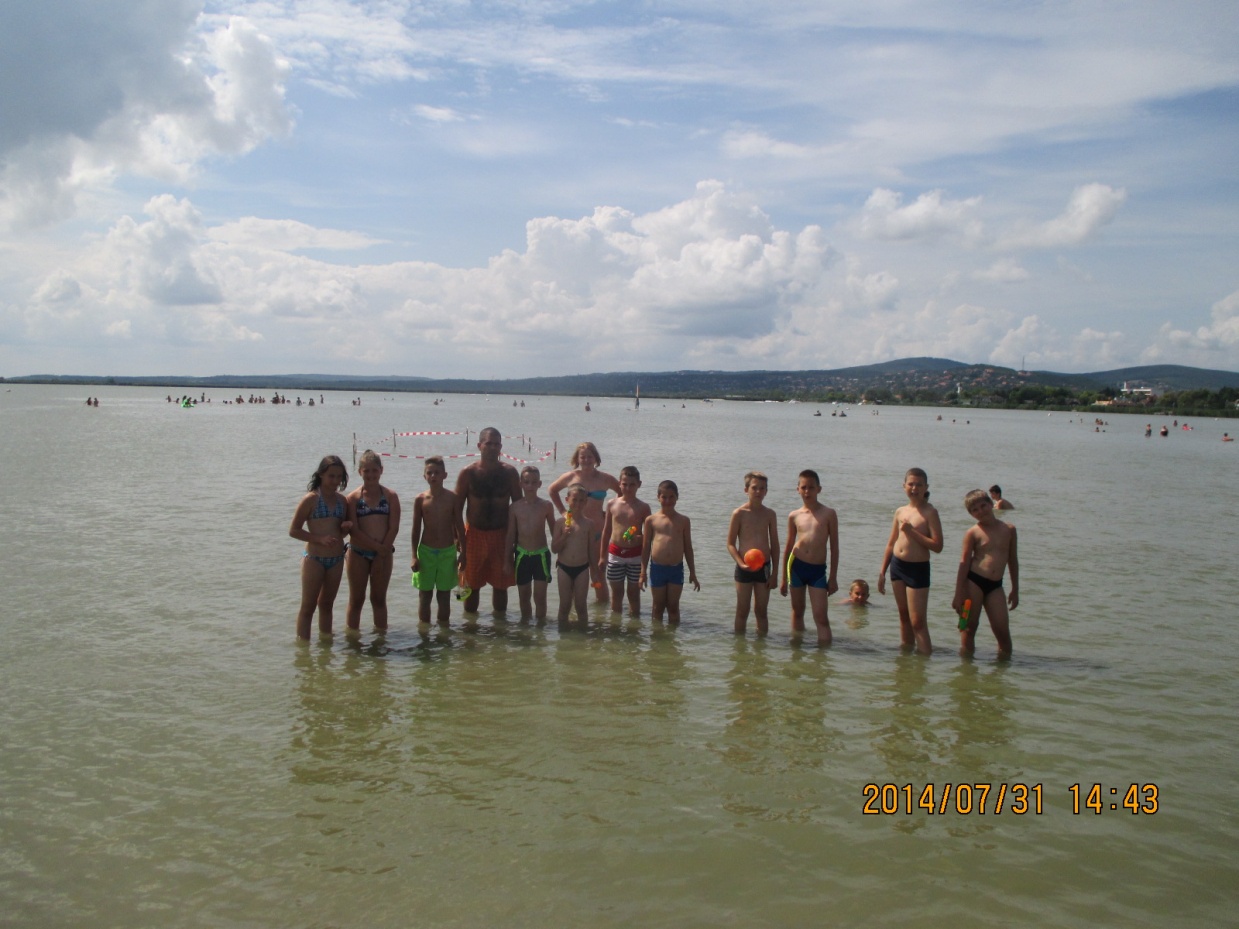 Aki éppen nem fürdött, az a parton sportolt.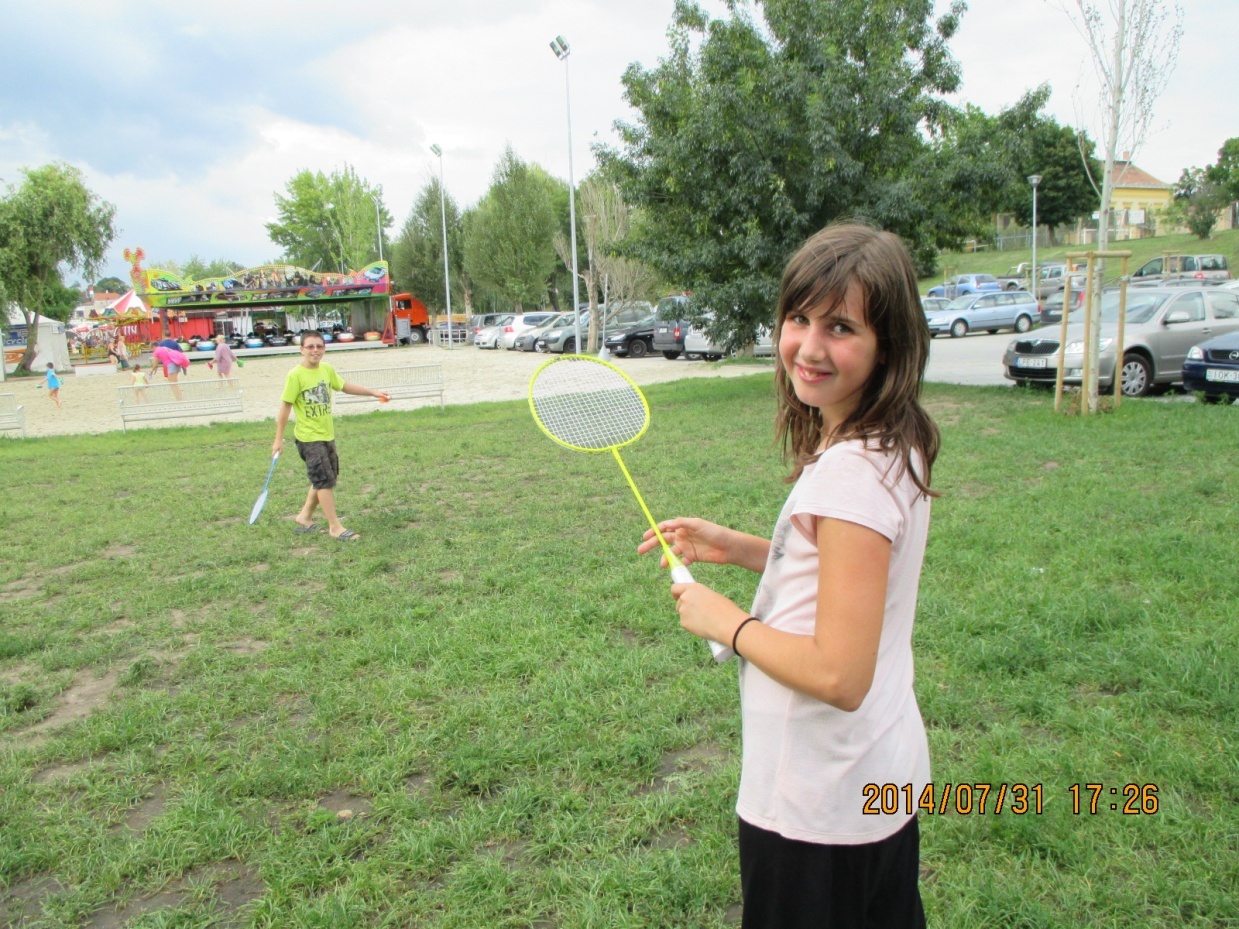 Az idei táborban sem maradhatott el az esti ipiapacs és a bújócska.Aki hozott magával rejtőzködő felszerelést, gyorsan felvette és kezdődhetett a játék.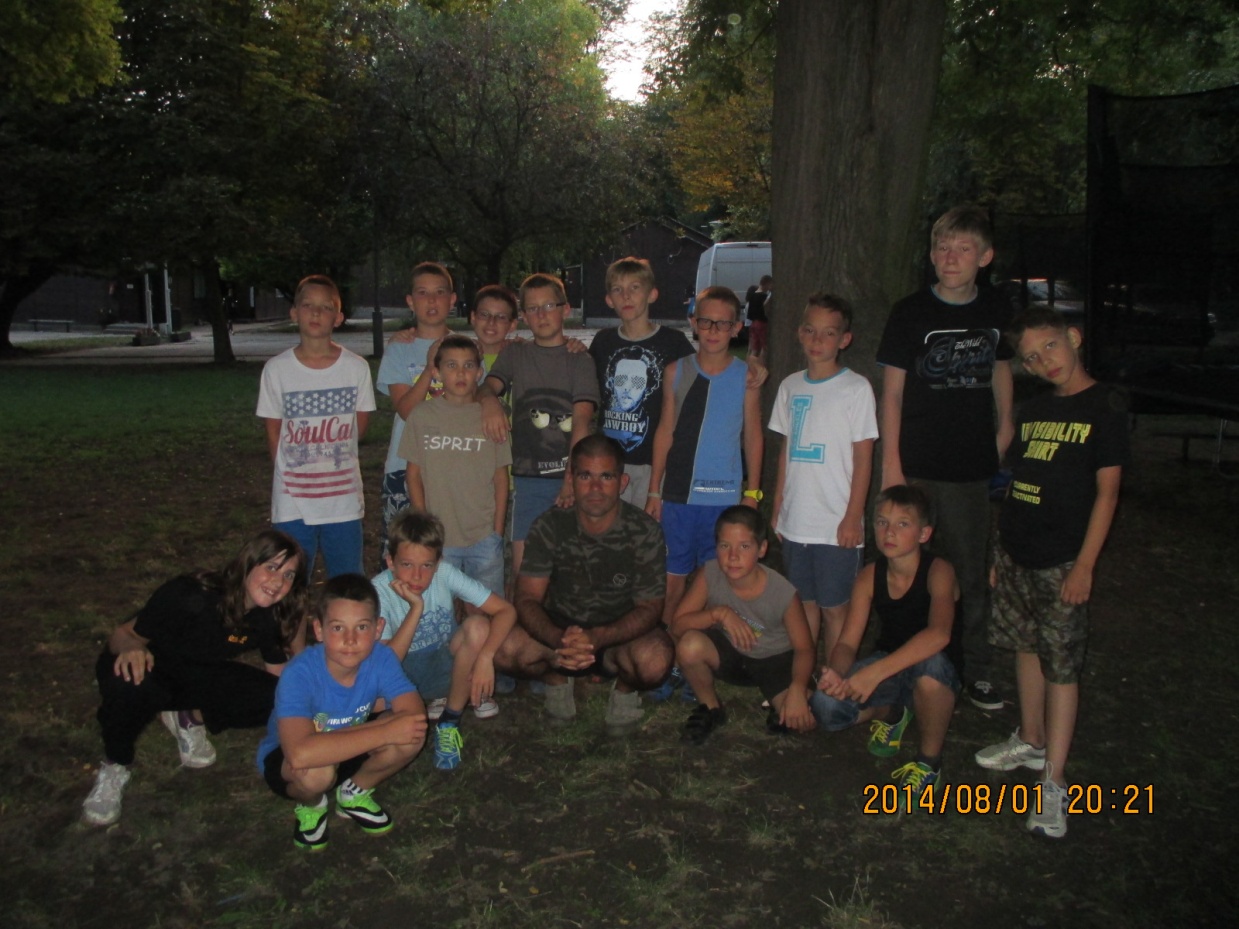 Szombaton tűzrakással és sütögetéssel vette kezdetét az utolsó este.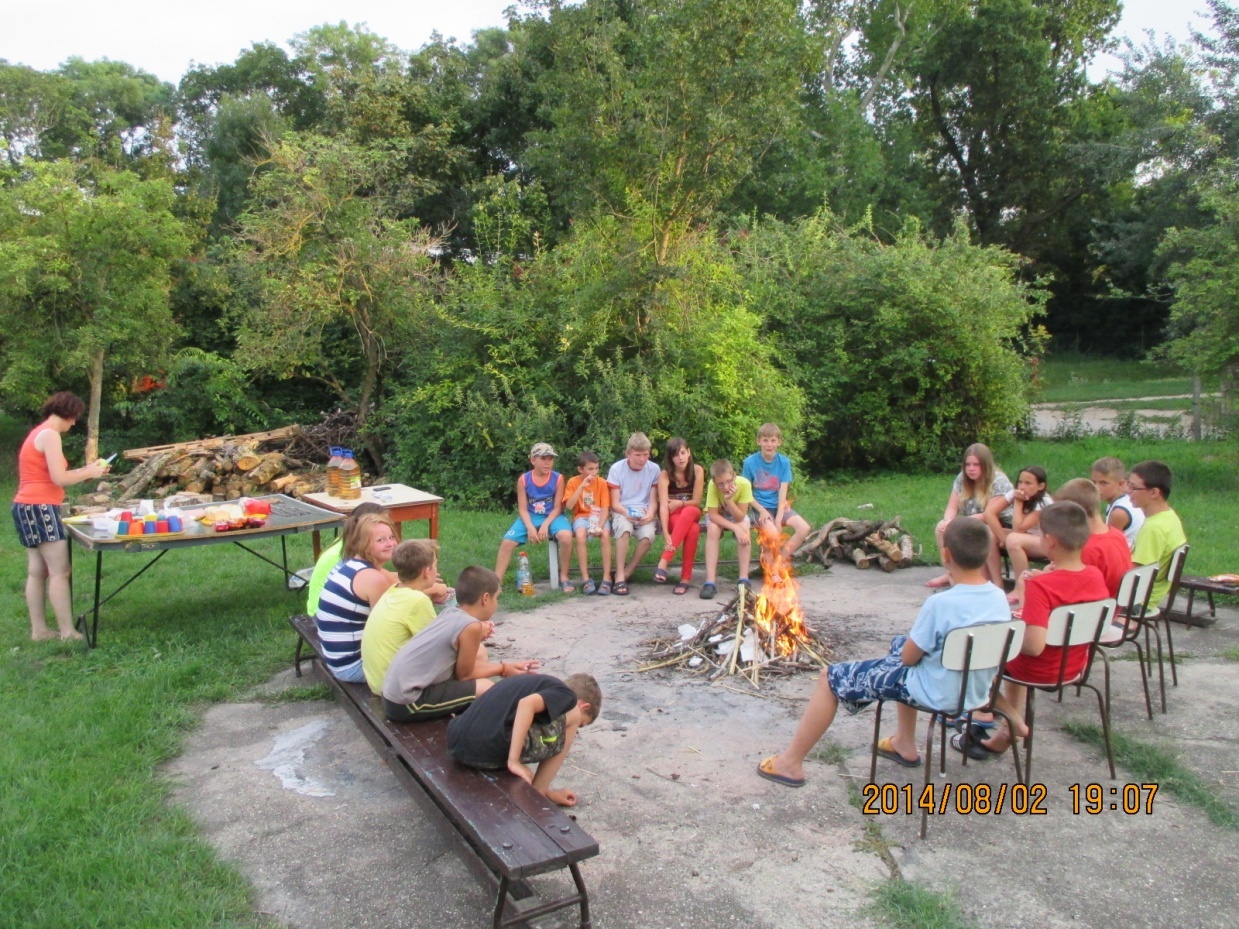 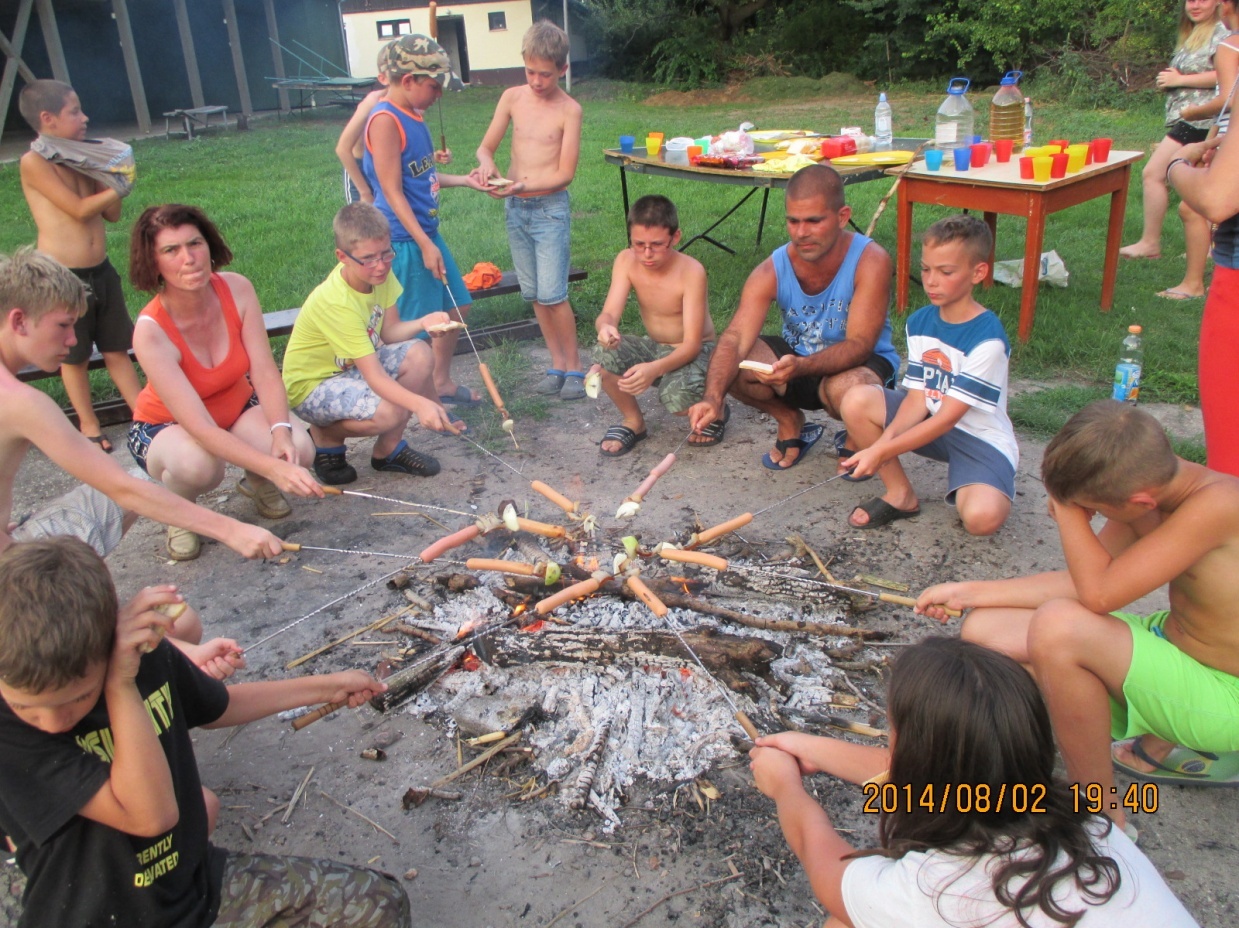 A tábortűz után újra előkerültek a fürdőruhák. Lesétáltunk a partra, ahol az éjszakai fürdés következett. 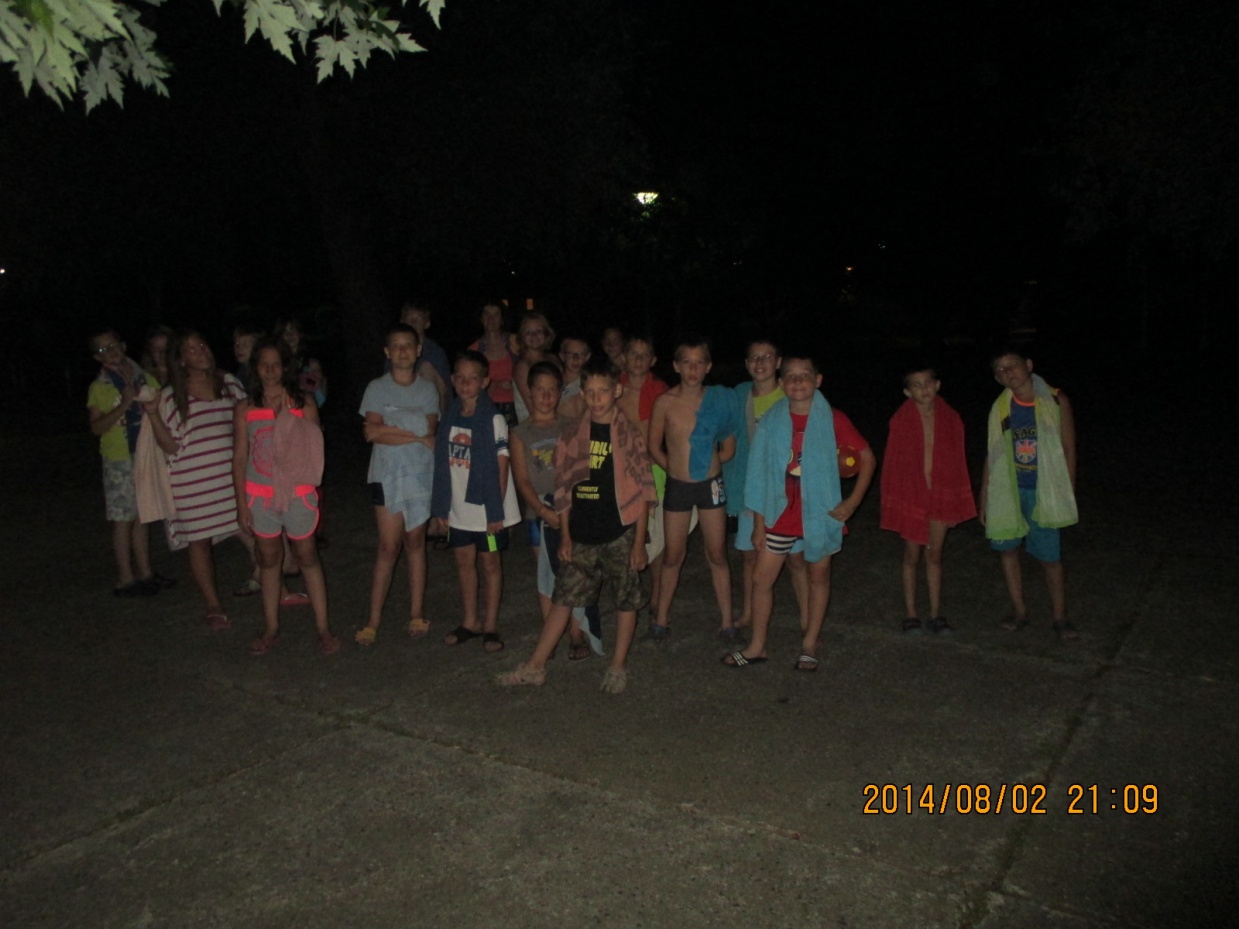 A szabályok megbeszélése után elkezdődött a nagy csobbanás.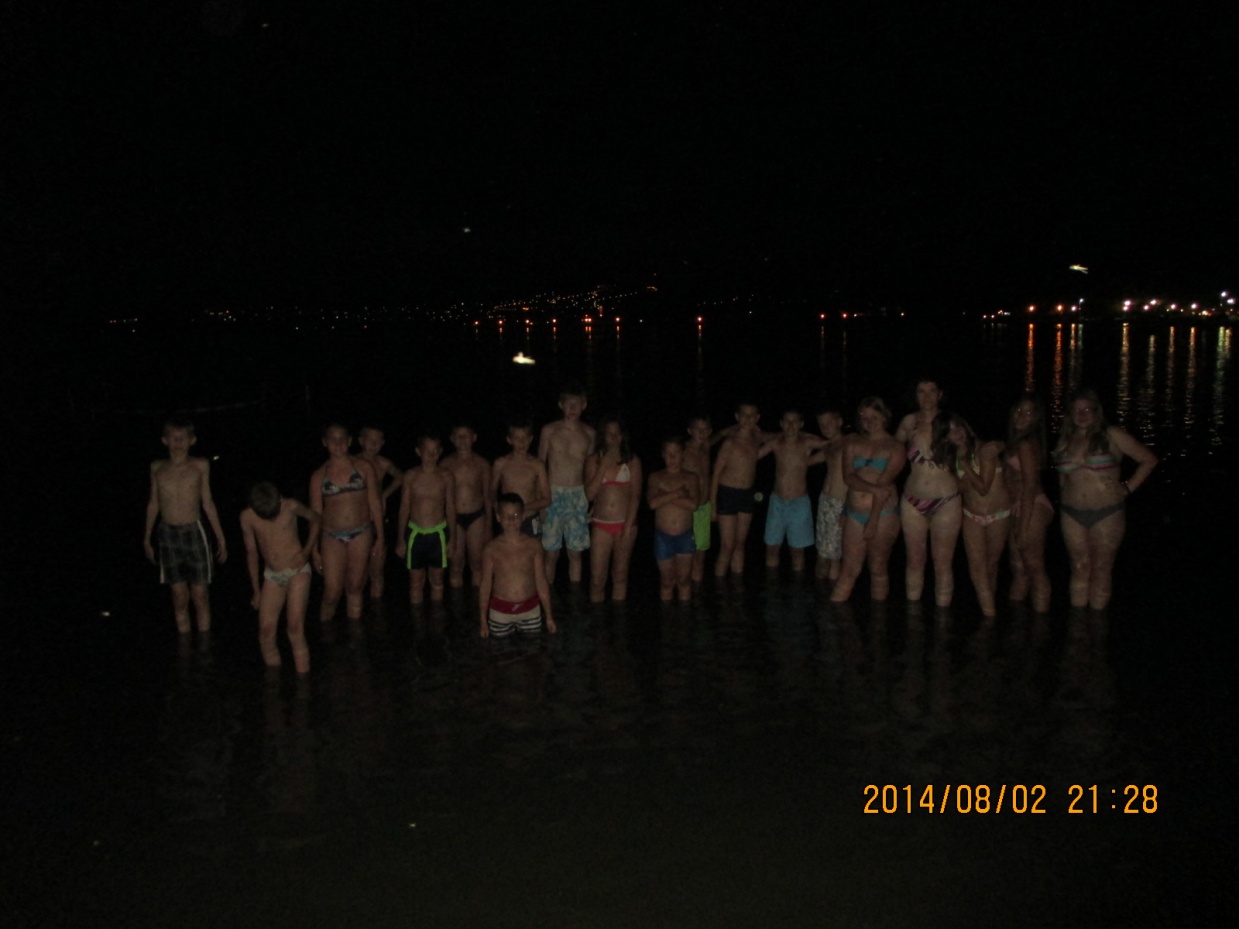 Vasárnap délelőtt, utolsó programként megrendeztük a kekszevőversenyt.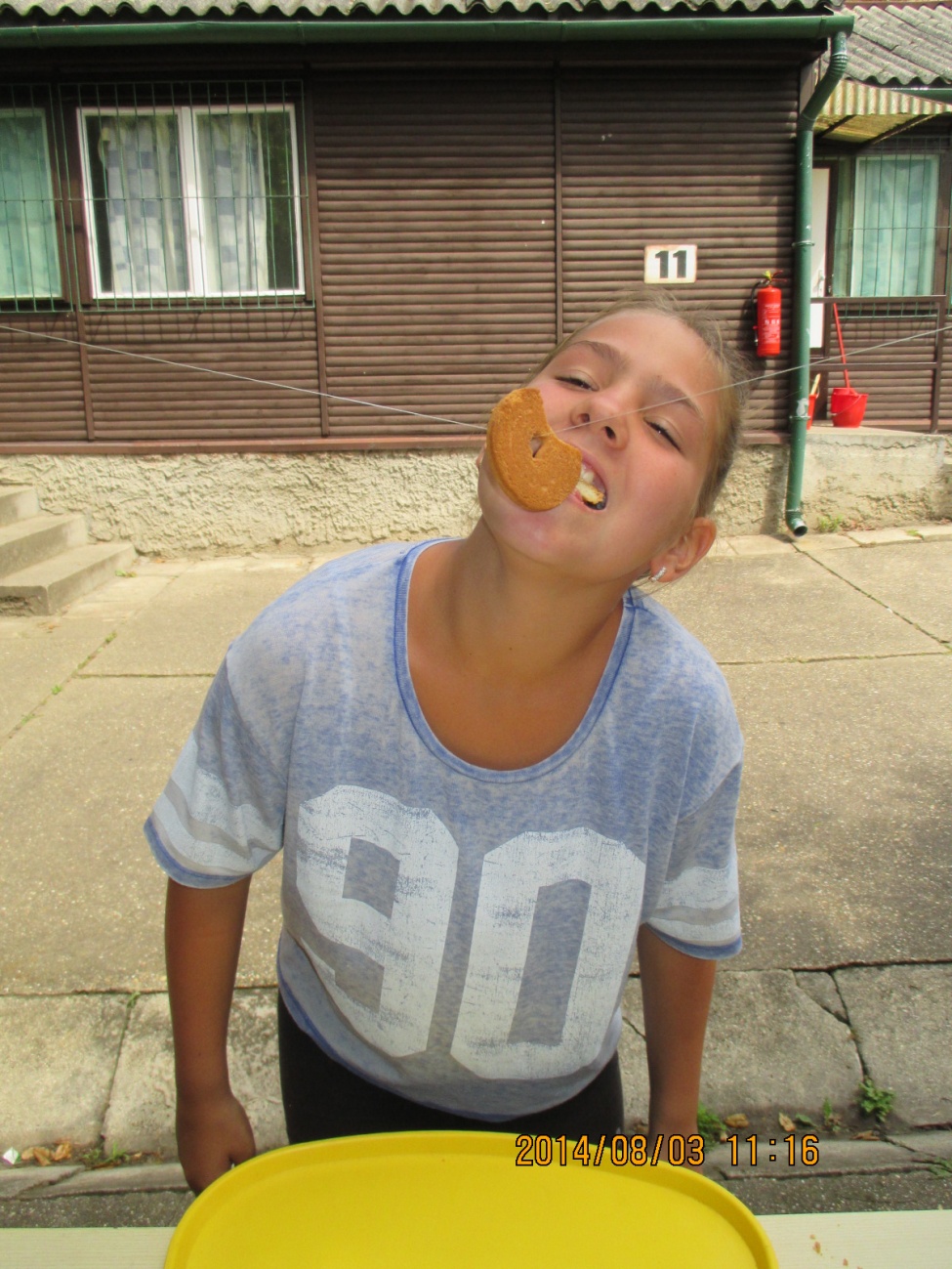 A táborozók mindent beleadtak, hogy sikerüljön minél hamarabb elfogyasztani a damilra felfűzött kekszet. Ezen a napon került sor a táborzáró értékelésre. A gyerekeket meghallgatva kiderült, hogy nagyon jól érezték magukat a nyaralás alatt. A változatos programok, a jó idő hozzájárult a sikeres táborozáshoz. Többen mondták, hogy alig várják az őszi és tavaszi egynapos velencei kirándulást, illetve a jövő évi tábort.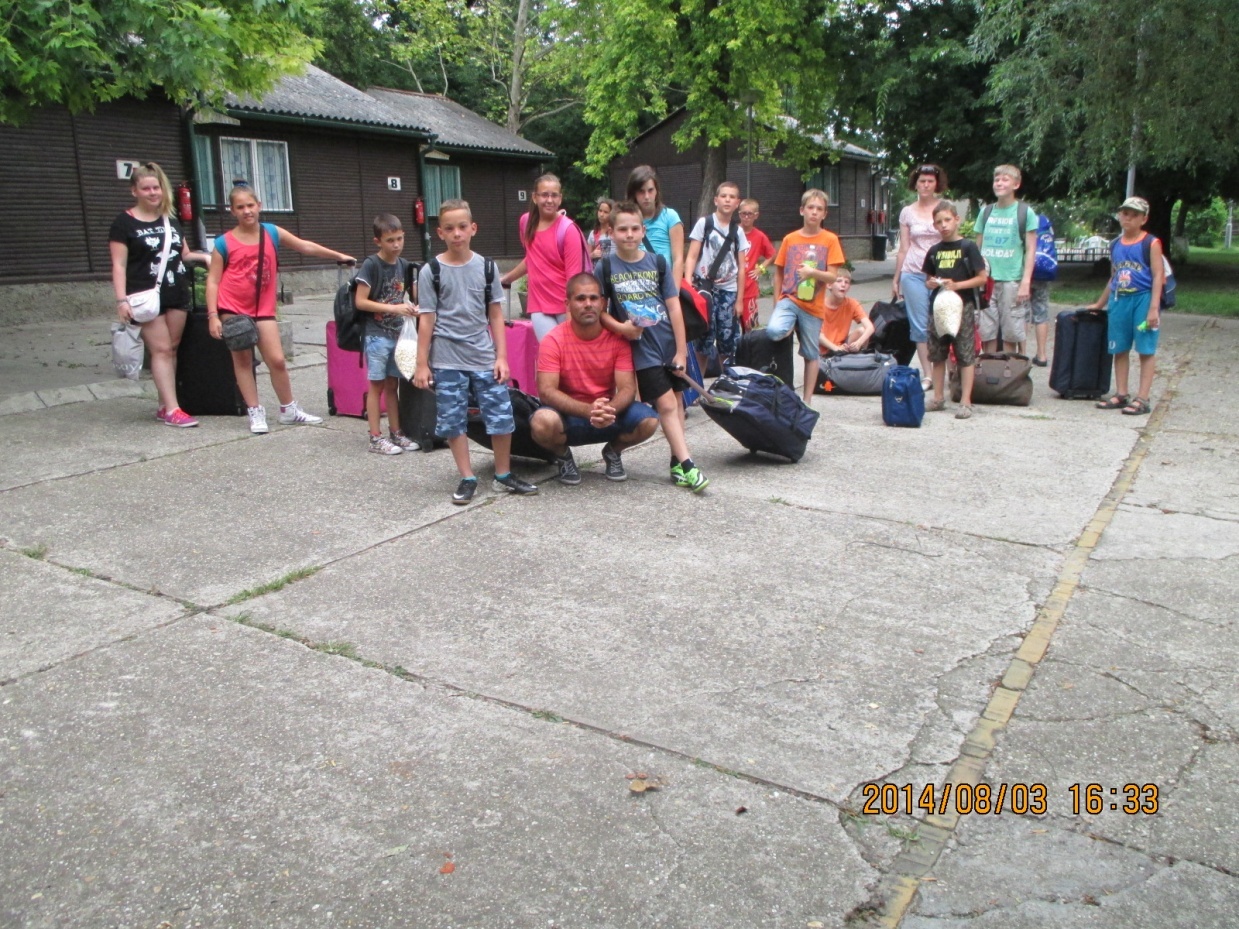 Hamarosan - ha csak 1 napra is - de visszatérünk a táborba az őszi takarítás keretében. 2015-ben pedig újabb programokkal, vetélkedőkkel és strandolással várjuk a jelentkezőket Anikó nénivel.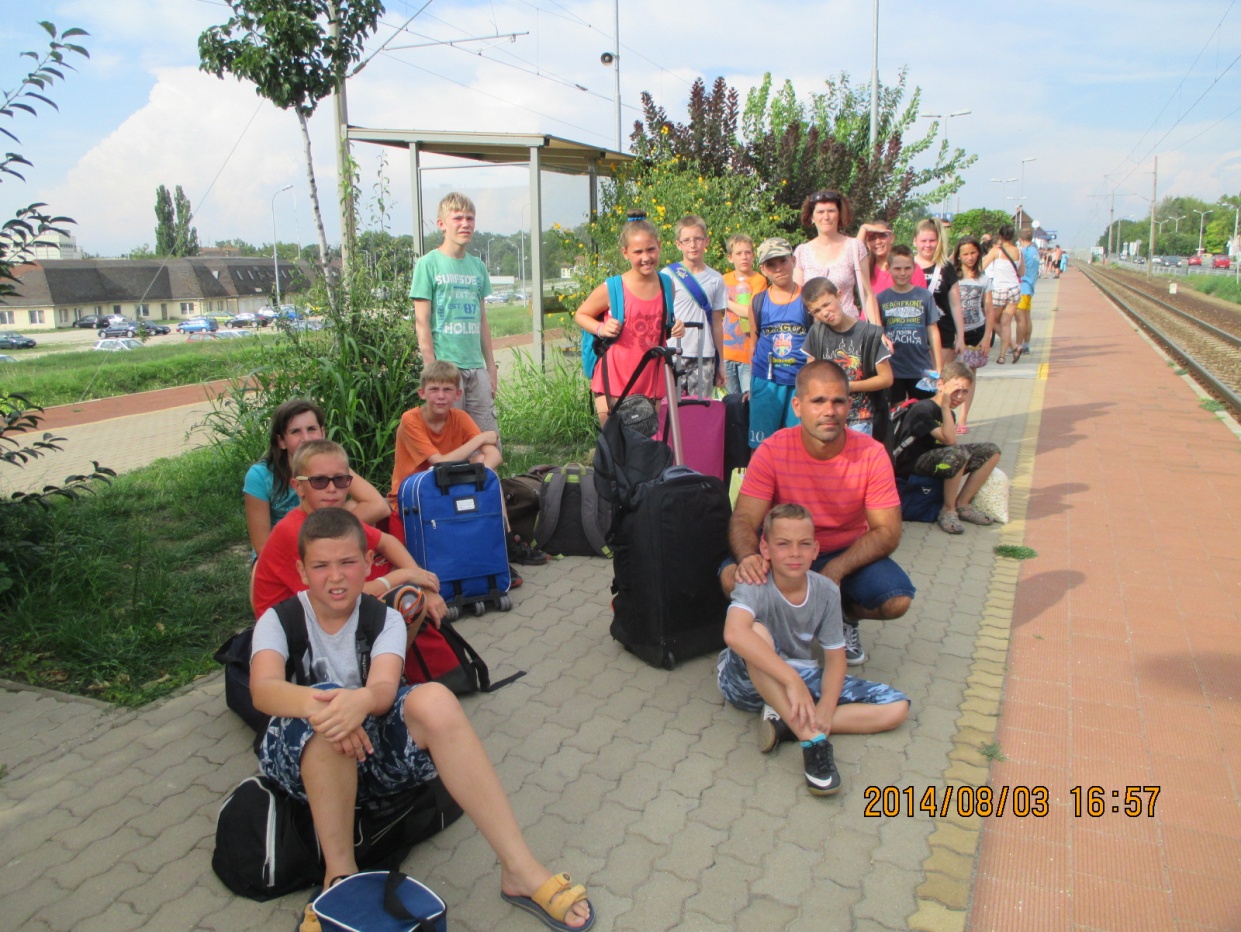 2014.09.28.				              Péter bácsi 